 Granola Bars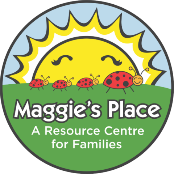 Ingredients:
2 cups whole wheat flour 	 1 cup rolled oats 		1 tsp baking soda 		1 tsp cinnamon 		 ½ nutmeg 			1 cup brown sugar or honey1 cup melted margarine2 eggs 1 tsp	vanilla 1 cup	chocolate chipsDirections:1. Mix together all dry ingredients. Add in melted margarine, eggs, vanilla and honey if using. Stir well. Add chocolate chips. Mix. 2. Press into cookie sheet or 2 squares cake pans. Bake at 375 degrees F for 10-15 minutes. 3. Cut into bars when cooled. 